НОВОКУЗНЕЦКИЙ ГОРОДСКОЙ СОВЕТ НАРОДНЫХ ДЕПУТАТОВРЕШЕНИЕот 22 февраля 2022 г. N 1/10О ВНЕСЕНИИ ИЗМЕНЕНИЙ В РЕШЕНИЕ НОВОКУЗНЕЦКОГО ГОРОДСКОГОСОВЕТА НАРОДНЫХ ДЕПУТАТОВ ОТ 14.09.2021 N 9/85 "ОБУТВЕРЖДЕНИИ ПОЛОЖЕНИЯ О МУНИЦИПАЛЬНОМ КОНТРОЛЕНА АВТОМОБИЛЬНОМ ТРАНСПОРТЕ, ГОРОДСКОМ НАЗЕМНОМЭЛЕКТРИЧЕСКОМ ТРАНСПОРТЕ И В ДОРОЖНОМ ХОЗЯЙСТВЕ В ГРАНИЦАХНОВОКУЗНЕЦКОГО ГОРОДСКОГО ОКРУГА"Принятогородским Советом народных депутатов22 февраля 2022 годаВ соответствии с Федеральным законом от 06.10.2003 N 131-ФЗ "Об общих принципах организации местного самоуправления в Российской Федерации", Федеральным законом от 31.07.2020 N 248-ФЗ "О государственном контроле (надзоре) и муниципальном контроле в Российской Федерации", руководствуясь статьями 6, 28, 32 и 33 Устава Новокузнецкого городского округа, Новокузнецкий городской Совет народных депутатов решил:1. Внести в решение Новокузнецкого городского Совета народных депутатов от 14.09.2021 N 9/85 "Об утверждении Положения о муниципальном контроле на автомобильном транспорте, городском наземном электрическом транспорте и в дорожном хозяйстве в границах Новокузнецкого городского округа" следующие изменения:1.1. Наименование изложить в следующей редакции:"О муниципальном контроле на автомобильном транспорте, городском наземном электрическом транспорте и в дорожном хозяйстве в границах Новокузнецкого городского округа".1.2. Пункт 1 изложить в следующей редакции:"1. Утвердить:1) Положение о муниципальном контроле на автомобильном транспорте, городском наземном электрическом транспорте и в дорожном хозяйстве в границах Новокузнецкого городского округа согласно приложению N 1 к настоящему решению;2) ключевые показатели и их целевые значения, индикативные показатели для муниципального контроля на автомобильном транспорте, городском наземном электрическом транспорте в границах Новокузнецкого городского округа согласно приложению N 2 к настоящему решению;3) ключевые показатели и их целевые значения, индикативные показатели для муниципального контроля в дорожном хозяйстве в границах Новокузнецкого городского округа согласно приложению N 3 к настоящему решению.".1.3. Пункт 2 изложить в следующей редакции:"2. Настоящее решение вступает в силу со дня, следующего за днем его официального опубликования, за исключением подпунктов 2, 3 пункта 1, приложения N 2 "Ключевые показатели и их целевые значения, индикативные показатели для муниципального контроля на автомобильном транспорте, городском наземном электрическом транспорте в границах Новокузнецкого городского округа" и приложения N 3 "Ключевые показатели и их целевые значения, индикативные показатели для муниципального контроля в дорожном хозяйстве в границах Новокузнецкого городского округа" к настоящему решению, которые вступают в силу с 1 марта 2022 года.".1.4. В пункте 3 слова "по вопросам местного самоуправления и правопорядка и по развитию городского хозяйства, промышленности и экологии" заменить словами "заменить словами "по вопросам местного самоуправления, правопорядка и информационной политики и по развитию городского хозяйства, ЖКХ и транспорта".1.5. В приложении "Положение о муниципальном контроле на автомобильном транспорте, городском наземном электрическом транспорте и в дорожном хозяйстве в границах Новокузнецкого городского округа":1) нумерационный заголовок изложить в следующей редакции:"Приложение N 1 к решению Новокузнецкого городского Совета народных депутатов от 14.09.2021 N 9/85";2) пункт 3.4:- дополнить новым подпунктом 2 следующего содержания:"2) выявление соответствия объекта контроля параметрам, утвержденным индикаторами риска нарушения обязательных требований, или отклонения объекта контроля от таких параметров. Индикаторы риска нарушения обязательных требований указаны в приложениях N 1 и N 2 к настоящему Положению;";- подпункты 2, 3, 4 считать подпунктами 3, 4, 5 соответственно;3) дополнить приложением N 1 "Перечень индикаторов риска нарушения обязательных требований, проверяемых в рамках осуществления муниципального контроля на автомобильном транспорте, городском наземном электрическом транспорте в границах Новокузнецкого городского округа" согласно приложению N 1 к настоящему решению;4) дополнить приложением N 2 "Перечень индикаторов риска нарушения обязательных требований, проверяемых в рамках осуществления муниципального контроля в дорожном хозяйстве в границах Новокузнецкого городского округа" согласно приложению N 2 к настоящему решению.1.6. Дополнить приложением N 2 "Ключевые показатели и их целевые значения, индикативные показатели для муниципального контроля на автомобильном транспорте, городском наземном электрическом транспорте в границах Новокузнецкого городского округа" согласно приложению N 3 к настоящему решению.1.7. Дополнить приложением N 3 "Ключевые показатели и их целевые значения, индикативные показатели для муниципального контроля в дорожном хозяйстве в границах Новокузнецкого городского округа" согласно приложению N 4 к настоящему решению.2. Настоящее решение вступает в силу со дня, следующего за днем его официального опубликования, за исключением пункта 1.2 (в части утверждения ключевых показателей и их целевых значений, индикативных показателей для муниципального контроля на автомобильном транспорте, городском наземном электрическом транспорте в границах Новокузнецкого городского округа и ключевых показателей и их целевых значений, индикативных показателей для муниципального контроля в дорожном хозяйстве в границах Новокузнецкого городского округа), пунктов 1.6 и 1.7, которые вступают в силу с 1 марта 2022 года.3. Контроль за исполнением настоящего решения возложить на администрацию города Новокузнецка и комитеты Новокузнецкого городского Совета народных депутатов по вопросам местного самоуправления, правопорядка и информационной политики и по развитию городского хозяйства, ЖКХ и транспорта.ПредседательНовокузнецкого городского Советанародных депутатовА.К.ШЕЛКОВНИКОВАГлавагорода НовокузнецкаС.Н.КУЗНЕЦОВПриложение N 1к решению Новокузнецкого городскогоСовета народных депутатовот 22.02.2022 N 1/10Приложение N 1к Положению о муниципальном контроле наавтомобильном транспорте, городском наземномэлектрическом транспорте и в дорожном хозяйствев границах Новокузнецкого городского округаПЕРЕЧЕНЬИНДИКАТОРОВ РИСКА НАРУШЕНИЯ ОБЯЗАТЕЛЬНЫХ ТРЕБОВАНИЙ,ПРОВЕРЯЕМЫХ В РАМКАХ ОСУЩЕСТВЛЕНИЯ МУНИЦИПАЛЬНОГО КОНТРОЛЯНА АВТОМОБИЛЬНОМ ТРАНСПОРТЕ, ГОРОДСКОМ НАЗЕМНОМЭЛЕКТРИЧЕСКОМ ТРАНСПОРТЕ В ГРАНИЦАХ НОВОКУЗНЕЦКОГОГОРОДСКОГО ОКРУГА1. Отсутствие у уполномоченного органа информации об исполнении в установленный срок предписания об устранении выявленных нарушений обязательных требований, выданного по итогам контрольного мероприятия.2. Поступление в уполномоченный орган обращения гражданина или юридического лица, информации от органов государственной власти, органов местного самоуправления, средств массовой информации о нарушениях обязательных требований, установленных в отношении перевозок по муниципальным маршрутам регулярных перевозок, не относящихся к предмету федерального государственного контроля (надзора) на автомобильном транспорте, городском наземном электрическом транспорте и в дорожном хозяйстве в области организации регулярных перевозок.3. Выявление признаков нарушений обязательных требований деятельности по перевозкам по муниципальным маршрутам регулярных перевозок, не относящихся к предмету федерального государственного контроля (надзора) на автомобильном транспорте, городском наземном электрическом транспорте и в дорожном хозяйстве в области организации регулярных перевозок.ПредседательНовокузнецкого городского Советанародных депутатовА.К.ШЕЛКОВНИКОВАПриложение N 2к решению Новокузнецкого городскогоСовета народных депутатовот 22.02.2022 N 1/10Приложение N 2к Положению о муниципальном контроле наавтомобильном транспорте, городском наземномэлектрическом транспорте и в дорожном хозяйствев границах Новокузнецкого городского округаПЕРЕЧЕНЬИНДИКАТОРОВ РИСКА НАРУШЕНИЯ ОБЯЗАТЕЛЬНЫХ ТРЕБОВАНИЙ,ПРОВЕРЯЕМЫХ В РАМКАХ ОСУЩЕСТВЛЕНИЯ МУНИЦИПАЛЬНОГО КОНТРОЛЯВ ДОРОЖНОМ ХОЗЯЙСТВЕ В ГРАНИЦАХ НОВОКУЗНЕЦКОГО ГОРОДСКОГООКРУГА1. Отсутствие у уполномоченного органа информации об исполнении в установленный срок предписания об устранении выявленных нарушений обязательных требований, выданного по итогам контрольного мероприятия.2. Поступление в уполномоченный орган обращения гражданина или юридического лица, информации от органов государственной власти, органов местного самоуправления, средств массовой информации о нарушениях обязательных требований в области автомобильных дорог и дорожной деятельности, установленных в отношении автомобильных дорог:1) к эксплуатации объектов дорожного сервиса, размещенных в полосах отвода и (или) придорожных полосах автомобильных дорог общего пользования;2) к осуществлению работ по капитальному ремонту, ремонту и содержанию автомобильных дорог общего пользования и искусственных дорожных сооружений на них (включая требования к дорожно-строительным материалам и изделиям) в части обеспечения сохранности автомобильных дорог.3. Выявление признаков нарушений обязательных требований в области автомобильных дорог и дорожной деятельности, установленных в отношении автомобильных дорог.ПредседательНовокузнецкого городского Советанародных депутатовА.К.ШЕЛКОВНИКОВАПриложение N 3к решению Новокузнецкого городскогоСовета народных депутатовот 22.02.2022 N 1/10Приложение N 2к решению Новокузнецкого городскогоСовета народных депутатовот 14.09.2021 N 9/85КЛЮЧЕВЫЕ ПОКАЗАТЕЛИИ ИХ ЦЕЛЕВЫЕ ЗНАЧЕНИЯ, ИНДИКАТИВНЫЕ ПОКАЗАТЕЛИДЛЯ МУНИЦИПАЛЬНОГО КОНТРОЛЯ НА АВТОМОБИЛЬНОМ ТРАНСПОРТЕ,ГОРОДСКОМ НАЗЕМНОМ ЭЛЕКТРИЧЕСКОМ ТРАНСПОРТЕ В ГРАНИЦАХНОВОКУЗНЕЦКОГО ГОРОДСКОГО ОКРУГА1. Ключевые показатели и их целевые значения:2. Индикативные показатели:1) количество внеплановых контрольных мероприятий, проведенных за отчетный период (штук);2) количество внеплановых контрольных мероприятий, проведенных на основании выявления соответствия объекта контроля параметрам, утвержденным индикаторами риска нарушения обязательных требований, или отклонения объекта контроля от таких параметров, за отчетный период (штук);3) общее количество контрольных мероприятий с взаимодействием, проведенных за отчетный период (штук);4) количество контрольных мероприятий с взаимодействием по каждому виду контрольного мероприятия, проведенных за отчетный период (штук);5) количество контрольных мероприятий, проведенных с использованием средств дистанционного взаимодействия, за отчетный период (штук);6) количество обязательных профилактических визитов, проведенных за отчетный период (штук);7) количество контрольных мероприятий, по результатам которых выявлены нарушения обязательных требований, за отчетный период (штук);8) количество контрольных мероприятий, по итогам которых возбуждены дела об административных правонарушениях, за отчетный период (штук);9) сумма административных штрафов, наложенных по результатам контрольных (надзорных) мероприятий, за отчетный период (рублей);10) количество направленных в органы прокуратуры заявлений о согласовании проведения контрольных мероприятий, за отчетный период (штук);11) количество направленных в органы прокуратуры заявлений о согласовании проведения контрольных мероприятий, по которым органами прокуратуры отказано в согласовании, за отчетный период (штук);12) общее количество учтенных объектов контроля на конец отчетного периода (штук);13) количество учтенных контролируемых лиц на конец отчетного периода (штук);14) количество учтенных контролируемых лиц, в отношении которых проведены контрольные мероприятия, за отчетный период (штук);15) количество жалоб, в отношении которых уполномоченным органом был нарушен срок рассмотрения, за отчетный период (штук);16) количество заявлений об оспаривании решений, действий (бездействия) должностных лиц, уполномоченных осуществлять муниципальный контроль на транспорте, направленных контролируемыми лицами в судебном порядке, за отчетный период (штук);17) количество заявлений об оспаривании решений, действий (бездействия) должностных лиц, уполномоченных осуществлять муниципальный контроль на транспорте, направленных контролируемыми лицами в судебном порядке, по которым принято решение об удовлетворении заявленных требований, за отчетный период (штук);18) количество штатных единиц уполномоченного органа, задействованных в осуществлении муниципального контроля на транспорте (человек).ПредседательНовокузнецкого городского Советанародных депутатовА.К.ШЕЛКОВНИКОВАПриложение N 4к решению Новокузнецкого городскогоСовета народных депутатовот 22.02.2022 N 1/10Приложение N 3к решению Новокузнецкого городскогоСовета народных депутатовот 14.09.2021 N 9/85КЛЮЧЕВЫЕ ПОКАЗАТЕЛИИ ИХ ЦЕЛЕВЫЕ ЗНАЧЕНИЯ, ИНДИКАТИВНЫЕ ПОКАЗАТЕЛИДЛЯ МУНИЦИПАЛЬНОГО КОНТРОЛЯ В ДОРОЖНОМ ХОЗЯЙСТВЕ В ГРАНИЦАХНОВОКУЗНЕЦКОГО ГОРОДСКОГО ОКРУГА1. Ключевые показатели и их целевые значения:2. Индикативные показатели:1) количество внеплановых контрольных мероприятий, проведенных за отчетный период (штук);2) количество внеплановых контрольных мероприятий, проведенных на основании выявления соответствия объекта контроля параметрам, утвержденным индикаторами риска нарушения обязательных требований, или отклонения объекта контроля от таких параметров, за отчетный период (штук);3) общее количество контрольных мероприятий с взаимодействием, проведенных за отчетный период (в штуках);4) количество контрольных мероприятий с взаимодействием по каждому виду контрольного мероприятия, проведенных за отчетный период (штук);5) количество контрольных мероприятий, проведенных с использованием средств дистанционного взаимодействия, за отчетный период (штук);6) количество обязательных профилактических визитов, проведенных за отчетный период (штук);7) количество контрольных мероприятий, по результатам которых выявлены нарушения обязательных требований, за отчетный период (штук);8) количество контрольных мероприятий, по итогам которых возбуждены дела об административных правонарушениях, за отчетный период (штук);9) сумма административных штрафов, наложенных по результатам контрольных (надзорных) мероприятий, за отчетный период (рублей);10) количество направленных в органы прокуратуры заявлений о согласовании проведения контрольных мероприятий, за отчетный период (штук);11) количество направленных в органы прокуратуры заявлений о согласовании проведения контрольных мероприятий, по которым органами прокуратуры отказано в согласовании, за отчетный период (штук);12) общее количество учтенных объектов контроля на конец отчетного периода (штук);13) количество учтенных контролируемых лиц на конец отчетного периода (штук);14) количество учтенных контролируемых лиц, в отношении которых проведены контрольные мероприятия, за отчетный период (штук);15) количество жалоб, в отношении которых уполномоченным органом был нарушен срок рассмотрения, за отчетный период (штук);16) количество заявлений об оспаривании решений, действий (бездействия) должностных лиц, уполномоченных осуществлять муниципальный контроль в дорожном хозяйстве, направленных контролируемыми лицами в судебном порядке, за отчетный период (штук);17) количество заявлений об оспаривании решений, действий (бездействия) должностных лиц, уполномоченных осуществлять муниципальный контроль в дорожном хозяйстве, направленных контролируемыми лицами в судебном порядке, по которым принято решение об удовлетворении заявленных требований, за отчетный период (штук);18) количество штатных единиц уполномоченного органа, задействованных в осуществлении муниципального контроля в дорожном хозяйстве (человек).ПредседательНовокузнецкого городского Советанародных депутатовА.К.ШЕЛКОВНИКОВА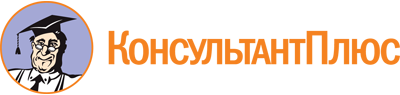 Решение Новокузнецкого городского Совета народных депутатов от 22.02.2022 N 1/10
"О внесении изменений в решение Новокузнецкого городского Совета народных депутатов от 14.09.2021 N 9/85 "Об утверждении Положения о муниципальном контроле на автомобильном транспорте, городском наземном электрическом транспорте и в дорожном хозяйстве в границах Новокузнецкого городского округа"
(принято городским Советом народных депутатов 22.02.2022)
(вместе с "Перечнем индикаторов риска нарушения обязательных требований, проверяемых в рамках осуществления муниципального контроля на автомобильном транспорте, городском наземном электрическом транспорте в границах Новокузнецкого городского округа", "Перечнем индикаторов риска нарушения обязательных требований, проверяемых в рамках осуществления муниципального контроля в дорожном хозяйстве в границах Новокузнецкого городского округа", "Ключевыми показателями и их целевыми значениями, индикативными показателями для муниципального контроля на автомобильном транспорте, городском наземном электрическом транспорте в границах Новокузнецкого городского округа", "Ключевыми показателями и их целевыми значениями, индикативными показателями для муниципального контроля в дорожном хозяйстве в границах Новокузнецкого городского округа")Документ предоставлен КонсультантПлюс

www.consultant.ru

Дата сохранения: 23.03.2022
 Ключевые показателиЦелевые значения (%)Доля устраненных нарушений обязательных требований от числа выявленных нарушений обязательных требованийНе менее 90Доля обоснованных жалоб на действия (бездействие) уполномоченного органа и (или) должностных лиц, уполномоченных осуществлять муниципальный контроль на транспорте, при проведении контрольных мероприятий от общего количества поступивших жалобНе более 10Доля отмененных результатов контрольных мероприятийНе более 10Доля решений, принятых по результатам контрольных мероприятий, отмененных судом, от общего количества решенийНе более 10Ключевые показателиЦелевые значения (%)Доля устраненных нарушений обязательных требований от числа выявленных нарушений обязательных требованийНе менее 90Доля обоснованных жалоб на действия (бездействие) уполномоченного органа и (или) должностных лиц, уполномоченных осуществлять муниципальный контроль в дорожном хозяйстве, при проведении контрольных мероприятий от общего количества поступивших жалобНе более 10Доля отмененных результатов контрольных мероприятийНе более 10Доля решений, принятых по результатам контрольных мероприятий, отмененных судом, от общего количества решенийНе более 10